C U R R I C U L U M   V I T A ENAZIFA OBJECTIVE: A challenging and rewarding position with opportunity to continue to advance & develop my skills with a progressive & nurturing organization. To make significant contribution in the field of Pharmacist, develop good human relations & organizations’ growth.EXPERIENCE: 3 years as Pharmacist in Apollo Hospital and Two years as Medical Coder    QUALIFICATIONS: EXPERIENCE OBTAINEDProject& Training Experience:Undergone an industrial training in Madras Pharmaceuticals( Manufacturing unit) Chennai-IndiaUndergone training in Production, Quality control & Quality Assurance.Undergone project training for status of Pharmacist in Modern Society.DUTIES & RESPONSIBILITY Responsible for the drug dispensing and record maintenance Responsible for outpatient pharmacistChecking of Expired drug screeningResponsible for the coding for the outpatient for the medical centerResponsible for handling ERUtilized ICD-9 and CPT for the codingMaintained the 97 to 100 percent of accuracy and 100 percent productive quality.CONFERENCES ATTENDED:National Level symposium on newer technology in Pharmaceutical Education and Industry, conducted by College of Pharmacy, Madras Medical College, Chennai, Tamilnadu, India.60th Indian Pharmaceutical Congress in New Delhi, India.61st Indian Pharmaceutical Congress in Ahmedabad,Gujarat, India.62nd Indian Pharmaceutical Congress in Mangalore, Karnataka, India.PROJECT PROFILE:B.PHARMACYProject Work		Status of Pharmacist in Modern Society Duration		6 MonthsGrade		ExcellentPHARMACIST REGISTRATION CERTIFICATE:Registered Pharmacist in Tamilnadu Pharmacy Council, Chennai, India. TECHNICAL SKILLS:Type writing-Junior GradeDOS, Computer Concepts, Windows, C++.      PERSONAL DETAILS:Date of Birth	                          :	 23-09-1986                      Sex				  :	FemaleNationality			  :	IndianReligion			  :	MuslimMarital Status		  :	MarriedLanguages Known		  :	Tamil, English. (Read, write and speak) Urdu, Arabic (Read)Click to send CV No & get contact details of candidate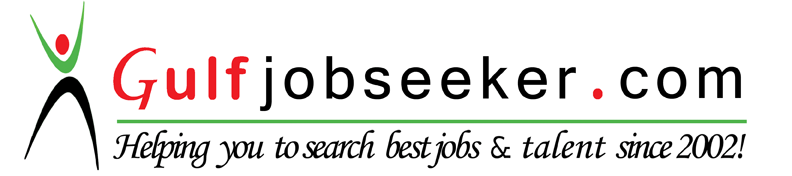 PROFESSIONAL QUALIFICATIONPROFESSIONAL QUALIFICATIONPROFESSIONAL QUALIFICATIONPROFESSIONAL QUALIFICATIONPROFESSIONAL QUALIFICATIONSl.No.        Course            Name of the InstitutionYear of passing   Class1.2.3.B.PharmH.S.CS.S.L.CMohamed Sathak A.J  College of Pharmacy, Chennai, Tamilnadu, India.Mount Park Higher Secondary School, Thiyagadurugam, Tamilnadu, India.Beschi Higher Secondary School, Ulundurpet, Tamilnadu, India.August 2009March. 2003March. 2001First FirstFirstSl. No.DesignationOrganizationDuration1.2.3.PharmacistMedical CoderPharmacistApollo Hospital, Chennai, Tamilnadu, IndiaOmega Health Care Services,Chennai, Tamil Nadu, India. National PharmacyValavanur, Tamil Nadu, India.Oct 2009-Dec 2010April 2011-  Oct 2012 Dec 2013– Feb 2016